Severní Předměstí, 323 00 PlzeňČeská republikaPRONÁJEM SW A HW VRM_24_03_708766061. SMLUVNÍ STRANY VR medical s.r.o.Se sídlem: IČO:DIČ:Karlovarská 451/70, Severní Předměstí, 323 00 Plzeň 09784128CZ09784128Zastupuje: Číslo účtu:Ing. Konstantin Novikov, Ph.D., MBA, jednatel 217342263/0300 vedený u ČSOBzapsaná v obchodním rejstříku vedeném Krajským soudem v Plzni, oddíl C, vložka C 40166(dále jen „Poskytovatel")aDomov pro seniory ChodovSe sídlem: IČO:DIČ:Donovalská 2222/31, 149 00 Praha 4 - Chodov70876606CZ70876606Zastoupený: Číslo účtu:Mgr. Bc. Ilona Veselá, ředitelka 2001280007/6000 vedený u PPF banka.příspěvková organizace hlavního města Prahy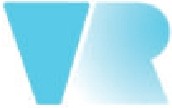 (dále jen „Nabyvatel   Poskytovatel a Nabyvatel společně dále jen „Smluvní strany" a jednotlivě„Smluvní strana")uzavírají mezi sebou níže uvedeného dne, měsíce a roku podle ustanovení § 2079 a násl. a § 2358 a násl. zák. č. 89/2012 Sb., občanský zákoník, v platném znění (dále jen „Občanský zákoník"), tuto smlouvu na poskytnutí licence k softwaru a na poskytování souvisejících služeb (dále jen „Smlouva").PŘEDMĚT SMLOUVYPoskytovatel se zavazuje umožnit Nabyvateli v rozsahu a za podmínek určených v této Smlouvě (zejména v čl. 4 Smlouvy) užití softwarového produktu pro rehabilitace ve virtuální realitě, který byl vyvinut Poskytovatelem (dále jen „Software" nebo „Předmět plnění"). Smluvní strany prohlašují, že Software nepředstavuje počítačový program vytvořený na zakázku přímo pro Nabyvatele.Spolu s poskytnutím licence na Software „VR aktivizace" je součástí předmětu plnění dle této Smlouvy provedení následujících činností:dodávka, instalace a zprovoznění Softwaru;předání uživatelské dokumentace;poskytnutí technické   podpory v rozsahu 12 měsíců po předání Softwaru, včetně poskytování služby Helpdesk, řešení incidentů a odstraňování vad;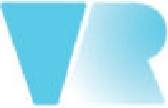 aktualizace Softwaru;zápůjčka Hardware (lx brýle pro virtuální realitu, lx tablet, lx ochranný obal); (dále jen „Služby").Nabídka Poskytovatele na poskytnutí Předmětu plnění včetně technické specifikace je obsažena v Příloze č. 1této Smlouvy (dále jen „Nabídka").Nabyvatel se zavazuje zaplatit Poskytovateli za Předmět plnění cenu dle čl. 6 Smlouvy.DOBA A M ÍSTO PLNĚNÍPoskytovatel se zavazuje Nabyvateli dodat, implementovat a předat Software a dodat a předat Hardware nejpozději do 30 dnů ode dne účinnosti SmlouvyPoskytovatel se dále zavazuje poskytovat Služby v rámci technické podpory po dobu 12 měsíců ode dne předání Softwaru dle odst. 9.7 této Smlouvy. Ostatní plnění dle této Smlouvy se Poskytovatel zavazuje poskytovat po celou dobu účinnosti této SmlouvyMístem plnění dle této Smlouvy je česká republika, zejména sídlo Nabyvatele a jeho jednotlivá pracoviště.V případě prodlení Poskytovatele s dodáním, implementací a předáním Software a dodáním a předáním Hardware oproti termínu dle odst. 3.1této Smlouvy se Poskytovatel zavazuje zaplatit Nabyvateli smluvní pokutu ve výši 0,1% z Ceny Předmětu plnění pro první rok trvání Smlouvy za každý započatý den prodlení. Nárok Nabyvatele na náhradu škody vůči Poskytovateli nad rámec zaplacení smluvní pokuty tímto není dotčen.LICENCEPoskytovatel touto Smlouvou uděluje Nabyvateli nevýhradní licenci k výkonu práva užívat Software, a to:časově omezenou na dobu 12 měsíců ode dne účinnosti této Smlouvy;platnou na území české republiky;množstevně omezenou na 1uživatelskou licenci (což je počet odpovídající počtu brýlí pro virtuální realitu, na které je Software nainstalován);bez práva udělovat podlicence; (společně dále jen „Licence").Nabyvatel je oprávněn na základě Licence užít Software pouze pro účely, ke kterým je Software určen, a to těmi způsoby užití, které jsou dovoleny českým právním řádem (nejsou-li dále některé způsoby užití výslovně vyloučeny). Nabyvatel je v této souvislosti odpovědný za provoz a užití Softwaru v souladu se všemi příslušnými právními předpisy. Poskytovatel tedy neodpovídá za způsob, jakým bude Software Nabyvatelem využíván Nabyvatel není oprávněn postoupit Licenci (zcela nebo zčásti) na jakoukoli třetí osobu.Odměna za Licenci je v plné výši zahrnuta v Ceně Předmětu plnění podle odst. 6.1 Smlouvy. Odměna za dodatečné uživatelské licence je v plné výši zahrnuta v ceně dle odst. 6.2 Smlouvy..	Licence se považuje za poskytnutou okamžikem předání Softwaru dle čl. 9 této Smlouvy.Smluvní strany vylučují veškerá volná užití Softwaru a zákonné licence k Softwaru, které lze dohodou Smluvních stran vyloučit. Nabyvateli je dále výslovně zakázáno zveřejnit či umožnitzveřejnění Softwaru tak, aby jej třetí osoby mohly kopírovat, upravovat či jinak zneužít Nabyvatel není oprávněn jakkoli zasahovat do Softwaru, zejména jej měnit, upravovat, aktualizovat, doplňovat, rozšiřovat či jej kombinovat, zpracovávat či spojovat s jinými díly či prvky jiných děl.V případě, že Poskytovatel provede aktualizaci Softwaru podle odst. 10.1 Smlouvy, na aktualizovaný Software se nadále vztahuje Licence za stejných podmínek, jak jsou popsány v této Smlouvě (zejména čl. 4 Smlouvy) S.   Dodání předmětu plnění (zápůjčka)Součástí Předmětu plnění je závazek Poskytovatele dodat Nabyvateli společně se Softwarem také Hardware formou pronájmu. Nabyvatel podpisem této Smlouvy potvrzuje, že se jedná o Hardware dle požadavků Nabyvatele. Specifikace Hardwaru je uvedena v Příloze č. 1 této Smlouvy Cena za pronájem Hardwaru je součástí Ceny Předmětu plnění, která je blíže specifikována v Příloze č. 1této Smlouvy. Poskytovatel prohlašuje a Nabyvatel bere na vědomí, že dodaný Hardware je produktem třetí strany (dále jen „Dodavatel"), kterou si Nabyvatel zvolil.Poskytovatel žádným způsobem neodpovídá za vhodnost výběru Dodavatele a/nebo Hardwaru ani nezaručuje kompatibilitu Hardwaru s jakýmkoliv softwarem s výjimkou Softwaru dodávaného Poskytovatelem.Nabyvatel se zavazuje používat Předmět plnění a nakládat s ním pouze v souladu s provozní a údržbovým manuálem. Za jakékoliv vady a/nebo škody, které byly způsobeny z důvodu nesprávného   a/nebo   neodborného    nakládání   s Předmětem   plnění (zejména   v rozporu s požadavky uvedenými v manuálu). Poskytovatel žádným způsobem neodpovídá.CENA PŘEDMĚTU PLNĚNÍCena za Předmět plnění odpovídá Nabídce, viz. Příloha č. 1(dále jen „Cena Předmětu plnění").Na žádost Nabyvatele poskytne Poskytovatel Nabyvateli dodatečné uživatelské licence nad rámec uživatelských licencí uvedených v odst. 4.1 Smlouvy. Cena za dodatečné uživatelské licence bude doložena dodatečnou oboustranně schválenou nabídkou (dále jen „Cena dodatečné   licence").PLATEBNÍ PODMÍNKYCena Předmětu plnění se hradí na základě daňového dokladu-faktury vystavené Poskytovatelem. Poskytovatel je oprávněn vystavit fakturu na „Cenu předmětu plnění" nejdříve po převzetí Hardware a Software ve smyslu článku 9 této Smlouvy. Fakturu na Cenu Předmětu plnění připadající za každý měsíc (tj. měsíční cena pronájmu software, hardware a s tím souvisejících Služeb) po dobu trvání této Smlouvy je Poskytovatel oprávněn vystavit fakturu bezprostředně po převzetí Předmětu plnění a každou další následně nejdříve k prvnímu dni následujícího měsíce po převzetí Předmětu plnění Nabyvatelem dle článku 9. této Smlouvy.V případě, že došlo k navýšení počtu uživatelských licencí v souladu s odst. 6.2 Smlouvy, se Cena Předmětu plnění a Cena dodatečné licence hradí společně na základě jednoho daňového dokladu-faktury vystavené Poskytovatelem.Jakákoliv faktura vystavená Poskytovatelem musí obsahovat veškeré náležitosti podle platných právních předpisů, zejména dle zákona č. 235/2004 Sb., o dani z přidané hodnoty, ve znění pozdějších předpisů, a dále:číslo Smlouvy;datum vystavení a splatnosti faktury;číslo faktury;specifikaci plnění, včetně data a termínu plnění;položkový rozpis cen a konečnou cenu.Fakturu zašle Poskytovatel Nabyvateli elektronicky ve formátu PDF e-mailem na adresu: chodov@seniordomov .czSplatnost faktur bude činit 15 kalendářních dní ode dne jejich doručení Nabyvateli. Za den úhrady příslušné faktury bude považován den připsání odpovídající částky na bankovním účtu Poskytovatele.Platby peněžitých částek dle této Smlouvy se provádí bankovním převodem na účet druhé Smluvní strany uvedený na faktuře.POVINNOSTI SMLUVNÍCH STRANPoskytovatel se zavazuje:Poskytovat Nabyvateli službu Helpdesk -  součástí služby jsou informace na webových stránkách (www.vrmedical.cz ), kde naleznete často kladené otázky pod záložkou FAQ, a kontakt na technickou podporu (support@vrmedical.cz ), která je standardně dostupná v pracovní dny v čase 8-16hodzajistit, aby všechny osoby podílející se na plnění jeho závazků z této Smlouvy, které se budou zdržovat v prostorách nebo na pracovištích Nabyvatele, dodržovaly účinné právní předpisy o bezpečnosti a ochraně zdraví při práci a veškeré interní předpisy Nabyvatele, s nimiž Nabyvatel Poskytovatele předem obeznámil nebo které jsou všeobecně známé.Nabyvatel se zavazuje:poskytnout Poskytovateli veškerou součinnost pro řádnou implementaci a instalaci Softwaru a dále veškerou součinnost, která vyplývá z této Smlouvy a jejích příloh;používat Software a/nebo Hardware a/nebo kteroukoli jejich část v souladu s touto Smlouvou, aplikovatelnými obecně závaznými právními předpisy a s příslušnou dokumentací vztahující se k Softwaru, která mu byla předána Poskytovatelem; abez zbytečného odkladu informovat Poskytovatele o jakémkoliv neoprávněném užití duševního vlastnictví, které bylo Nabyvateli zpřístupněno na základě této Smlouvy nebo v souvislosti s ní.PŘEDÁNÍ A PŘEVZETÍ SOFTWARU A HARDWARUPodmínkou pro předání a převzetí Softwaru a Hardwaru je podpis předávacího protokolu o zápůjčce ze strany Nabyvatele.Poskytovatel je povinen písemně informovat Nabyvatele, resp.jeho oprávněné osoby nejméně 7 dní předem o termínu zahájení akceptace. Akceptace se účastní a osvědčují její konání obě Smluvní strany, a to formou předávacího protokolu podepsaného oprávněnými osobami obou Smluvních stran.Základním předpokladem pro řádné předání Softwaru a Hardwaru a jeho převzetí Nabyvatelem, a to formou předávacího protokolu podepsaného oprávněnými osobami obou Smluvních stran v souladu s odst. 9.7 této Smlouvy, je skutečnost, že:Hardware i Software splňuje funkční požadavky stanovené Poskytovatelem v Nabídce;Software byl úspěšně nainstalován na koncová zařízení;Poskytovatel předal Nabyvateli uživatelskou dokumentaci k Hardware a Software;Poskytovatel zaškolil obsluhu Nabyvatele pro Hardware a Software pro jejich užívání k účelu v souladu s touto Smlouvou; aNabyvatel si řádně prohlédl dodaný Hardware s tím, že nemá k němu žádné výhrady a nevytýká žádné zjevné vady.Jestliže budou splněny předpoklady uvedené v odst. 9.3 Smlouvy, Nabyvatel se zavazuje v tomto termínu Software a Hardware převzít.Jestliže Software a/nebo Hardware nesplňuje předpoklady uvedené v odst. 9.3 Smlouvy, Nabyvatel po zjištění této skutečnosti doručí Poskytovateli písemnou zprávu (rozdílový protokol), ve které uvede a popíše veškeré zjištěné nedostatky. Poskytovatel bezodkladně napraví tyto nedostatky a akceptace Softwaru a/nebo Hardwaru bude provedena opětovně.9.6. Akceptace se však nebude považovat za neúspěšnou, jestliže daný nedostatek byl způsoben Nabyvatelem nebo byl nepodstatný, tzn. neměl vliv na řádné poskytování či funkčnost plnění tak, jak jsou vymezeny v této Smlouvě. Nabyvatel je tedy povinen převzít Software a/nebo Hardware i s drobnými vadami a nedodělky, které nebrání bezpečnému provozu Softwaru a/nebo Hardwaru, který umožňuje funkční využití Hardware i Software pro účel dle této Smlouvy, jakož i pro účel, kterému má sloužit.Při převzetí Softwaru a Hardwaru v souladu s tímto článkem se Nabyvatel i Poskytovatel zavazují podepsat příslušný předávací protokol, tj. potvrzení o předání a přijetí (převzetí) plnění předmětu zápůjčky. Vzorový předávací protokol pro předání a převzetí Softwaru a Hardwaru je součástí Přílohy č. 2 této Smlouvy.Podrobné podmínky pro užívání Softwaru po jeho převzetí jsou stanoveny v Nabídce a v předané uživatelské dokumentaci.AKTUALIZACE SOFTWARUV rámci Služeb se Poskytovatel zavazuje poskytovat Nabyvateli po dobu účinnosti Smlouvy nové verze Softwaru. Poskytování nových verzí Softwaru zahrnuje následující činnosti:poskytování aktualizací a nových verzí Softwaru včetně dokumentací k těmto aktualizacím a novým verzím;poskytování opravných patchů nutných pro bezchybný chod Softwaru.Součástí Předmětu plnění není nárok na poskytování individuálních úprav Softwaru vytvořených na základě objednávky Nabyvatele. Součástí Předmětu plnění dále není ani nárok na poskytování rozšíření Softwaru. Individuální úpravy Softwaru a rozšíření Softwaru tedy nejsou zahrnuty v Ceně Předmětu plnění.OCHRANA INFORMACÍ A OSOBNÍCH ÚDAJŮSmluvní strany se dohodly, že nebudou Důvěrné informace jakkoliv zveřejňovat, pouz1J1 Důvěrné informace pouze za účelem posouzení vhodnosti Spolupráce a budou Důvěrné informace reprodukovat pouze v rozsahu nezbytném pro tento účel. Každá ze Smluvních stran přijme bezpečnostní opatření pro ochranu před zveřejněním či neoprávněným používánímtakovýchto Důvěrných informací, která tato Smluvní strana přijímá s ohledem na své vlastní Důvěrné informace, v každém případě však Smluvní strana bude vynakládat alespoň přiměřenou úroveň péče, aby zabránila tomuto zveřejnění či neoprávněnému používání.Za důvěrné se považují:informace týkající kterékoli Smluvní strany (zejména obchodní tajemství, informace o jejich činnosti, struktuře, hospodářských výsledcích, know-how);duševní vlastnictví obou Smluvních stran (mimo jiné všechny počítačové programy, zdrojové kódy programů, jejich části);informace o informačních systémech Smluvních stran, včetně informací o jejich struktuře, provozu, zabezpečení stejně jako přístupové údaje do těchto systémů a jakákoli data v nich obsažená;anebo informace pro nakládání, s nimiž je stanoven právními předpisy zvláštní režim (zejména: osobní údaje ve smyslu Nařízení Evropského parlamentu a Rady č. 2016/679 ze dne 27. 4. 2016 o ochraně fyzických osob v souvislosti se zpracováním osobních údajů a o volném pohybu těchto údajů a o zrušení směrnice 95/46/ES (GDPR); utajované skutečnosti stanovené zákonem č. 412/2005 Sb., o ochraně utajovaných informací a o bezpečnostní způsobilosti, v platném znění; povinnosti mlčenlivosti podle zákona č. 372/2011 Sb., o zdravotních službách, v platném znění);Smluvní strany prohlašují, že jsou si vědomi skutečnosti, že budou při plnění Smlouvy zpracovávat osobní údaje týkající se identifikovaných nebo identifikovatelných fyzických osob (subjektů údajů). Smluvní strany se zavazují informovat subjekty údajů, jejichž údaje bude příslušná Smluvní strana při plnění Smlouvy zpracovávat, o zpracování jejich osobních údajů.Smluvní strany si mohou předávat informace, které představují osobní údaje ve smyslu Nařízení Evropského parlamentu a Rady (EU) 2016/679 ze dne 27. dubna 2016 o ochraně fyzických osob v souvislosti se zpracováním osobních údajů a o volném pohybu těchto údajů a o zrušení směrnice 95/46/ES (obecné nařízení o ochraně osobních údajů), a to za podmínek v tomto nařízení stanovených.Smluvní strany konstatují, že ve vztahu k předávaným osobním údajům každá Smluvní strana: 11.5.1.   je v postavení samostatného a nezávislého správce osobních údajů;odpovídá za zpracování osobních údajů pouze do jejich předání druhé Smluvní straně;nijak neodpovídá za zpracování osobních údajů prováděné druhou Smluvní stranou a za plnění jejích povinností vůči subjektům údajů.NÁHRADA ŠKODYPoskytovatel neodpovídá za žádné škody ani újmy, ledaže jde o škody a újmy, kterých se Nabyvatel nemůže platně vzdát.Žádná ze Smluvních stran není povinna nahradit škodu a není ani v prodlení s plněním povinností dle této Smlouvy, bránila-li jí v jejich splnění některá z překážek vylučujících povinnost k náhradě škody ve smyslu § 2913 odst. 2 Občanského zákoníku. Pro účely této Smlouvy se za okolnosti vylučující odpovědnost považují také mimořádní, krizová či karanténní opatření vydaná v souvislosti s epidemií určitého onemocnění, jestliže taková opatření bráníplnění této Smlouvy (a to bez ohledu na to, zda taková epidemie byla či nebyl v době uzavření Smlouvy předvídatelná).Smluvní strany se zavazují upozornit druhou Smluvní stranu bez zbytečného odkladu na vzniklé okolnosti vylučující povinnost k náhradě škody bránící řádnému plnění této Smlouvy. Smluvní strany se zavazují k vyvinutí maximálního úsilí k odvrácení a překonání okolností vylučujících povinnost k náhradě škody.12.4.   V případě poškození HW Nabyvatelem je uplatněn princip spoluviny, poskytovatel a nabyvatel tak nesou náklady spojené s opravou/obnovou HW rovným dílem.PLATNOST A ÚČI N NOST SMLOUVYTato Smlouva nabývá platnosti dnem podpisu osobami oprávněnými jednat za Smluvní strany a účinnosti dnem jejího zveřejnění v registru smluv v souladu se zákonem č. 340/2015 Sb. Smluvní strany souhlasí s uveřejněním této smlouvy bez jejích příloh v registru smluv dle zákona č.  340/2015 Sb.    Smluvní strany výslovně sjednávají, že uveřejnění této smlouvy v registru zajistí Nabyvatel.Tato Smlouva se uzavírá na dobu určitou, a to 12 měsíců ode dne účinnosti Smlouvy.Tuto Smlouvu lze ukončit pouze dohodou Smluvních stran nebo jednostranným skončením za podmínek uvedených výslovně v této Smlouvě v odst. 13.4. a 13.5.Nabyvatel je oprávněn vypovědět tuto Smlouvu s okamžitou účinností (tj. bez výpovědní doby) v případě, že:Poskytovatel opakovaně hrubě poruší své povinnosti ze Smlouvy a nezjedná nápravu ani v dodatečné přiměřené lhůtě stanovené Nabyvatelem; neboPoskytovatel je v prodlení s plněním povinnosti dle této Smlouvy déle než 15 dní a nezjedná nápravu ani do 15 dnů ode dne doručení písemného upozornění Nabyvatele na takové prodlení; neboSlužba Helpdesk bude pro Nabyvatele opakovaně nedostupná (tím se rozumí 3 různé případy za dobu 6 po sobě jdoucích kalendářních měsíců);je pravomocně rozhodnuto o úpadku Poskytovatele; neboPoskytovatel vstoupí do likvidace.Poskytovatel je oprávněn vypovědět tuto Smlouvu s okamžitou účinností (tj. bez výpovědní doby) v případě, že:Nabyvatel opakovaně hrubě poruší své povinnosti ze Smlouvy a nezjedná nápravu ani v dodatečné přiměřené lhůtě stanovené poskytovatelem; neboNabyvatele je v prodlení se zaplacením jakékoliv splatné částky dle této Smlouvy po dobu delší než 30 dnů, pokud Nabyvatel nezjedná nápravu ani v dodatečné přiměřené lhůtě, kterou mu k tomu Poskytovatel poskytne v písemné výzvě ke splnění povinnosti, přičemž tato lhůta nesmí být kratší než 15 dnů od doručení takovéto výzvy;je rozhodnuto o úpadku Nabyvatele; neboNabyvatel vstoupí do likvidace.Účinky výpovědi Smlouvy nastávají dnem doručení písemného oznámení o výpovědi druhé Smluvní straně.13.7. Po ukončení účinnosti Smlouvy musí Nabyvatel vrátit funkční a nepoškozený Hardware a vymazat veškeré kopie Softwaru, které měl k dispozici a ukončit jakékoliv užívání Softwaru.ZÁVĚREČNÁ USTANOVENÍTuto Smlouvu je možné měnit pouze písemnou dohodou Smluvních stran ve formě číslovaných dodatků této Smlouvy podepsaných osobami oprávněnými jednat jménem Smluvních stran.Tato Smlouva a veškerá práva a povinnosti Smluvních stran z ní vzniklé se řídí právním řádem české republiky. Práva a povinnosti Smluvních stran touto Smlouvou výslovně neupravené se řídí Občanským zákoníkem a příslušnými právními předpisy souvisejícími.Veškerá práva a povinnosti vyplývající z této Smlouvy přecházejí, pokud to povaha těchto práv a povinností nevylučuje, na právní nástupce Smluvních stran. Nabyvatel ani Poskytovatel není oprávněn postoupit jakékoliv právo, nárok nebo pohledávku vyplývající z této Smlouvy na třetí osobu bez předchozího písemného souhlasu druhé Smluvní strany.V případě, že některé ustanovení této Smlouvy je nebo se stane v budoucnu neplatným, neúčinným či nevymahatelným nebo bude-li takovým příslušným orgánem shledáno, zůstávají ostatní ustanovení této Smlouvy v platnosti a účinnosti, pokud z povahy takového ustanovení nebo z jeho obsahu anebo z okolností, za nichž bylo uzavřeno, nevyplývá, že je nelze oddělit od ostatního obsahu této Smlouvy. Smluvní strany jsou povinny nahradit neplatné, neúčinné nebo nevymahatelné ustanovení této Smlouvy ustanovením jiným, které svým obsahem a smyslem odpovídá nejlépe ustanovení původnímu a této Smlouvě jako celku.Nedílnou součást Smlouvy tvoří tyto přílohy: Příloha č. 1: Nabídka (včetně technické specifikace)Příloha č. 2: Předávací protokol o převzetí Softwaru a HardwaruPříloha č. 3: Návod k použitíV případě rozporu mezi textem této Smlouvy a textem některé přílohy mají přednost ustanovení textu této Smlouvy. V případě rozporu mezi jednotlivými přílohami mají přednost s nižším číslem oproti přílohám s vyšším číslem (tzn. přednost se určí podle výše uvedeného pořadí).Tato Smlouva byla vyhotovena a Smluvními stranami podepsána ve dvou (2) stejnopisech, z nichž každá ze Smluvních stran obdrží po jednom (1) stejnopisu.Smluvní strany prohlašují, že si tuto Smlouvu přečetly, že s jejím obsahem souhlasí a na důkaz toho k ní připojují svoje podpisy.v	dne	_	V Plzni dne	_Jméno: Mgr. Bc. Ilona Veselá Funkce: ředitelkaJméno: Ing. Konstantin Novikov, Ph.D., MBA Funkce: jednatelPŘÍLOHA č. 1NabídkaVR AKTIVIZACE*Ceny jsou uvedeny bez DPHVšeobecné obchodní podmínky Dodavatele týkající se reklamace HW jsou dostupné na webových stránkách Dodavatele,tj:https://m.alza.cz/obchodni-podminky-artlO.htmhttps://www.vrplus.cz/obchodni-podminky1 ksBRÝLE PRO VIRTUÁLNÍ REALITU1 ksTABLET1 ksOCHRANNÝ OBAL1 ksLICENCE VR AKTIVIZACE1 ksADMINISTRATIVNÍ SYSTÉM1 ksTECHNICKÁ PODPORA1 ksINSTALAČNÍ   POPLATEK1 ksUPGRADE   EKOSYSTÉMU